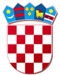 REPUBLIKA HRVATSKAVARAŽDINSKA ŽUPANIJAOSNOVNA ŠKOLA VELIKI BUKOVECŠKOLSKI ODBOR KLASA: 003-06/19-01/1URBROJ: 2186-140-07-19-9Veliki Bukovec, 5.7.2019.svim članovima ŠOP O Z I V29. sjednica Školskog odbora održat će se u ponedjeljak, 8.7.2019. godine s početkom u 9:00 sati u zbornici škole.DNEVNI RED:Verifikacija Zapisnika s prethodne sjedniceDonošenje Izmjena i dopuna plana nabave za 2019. godinu3.   Ostalo                                                                                      Predsjednica Školskog odbora:                                                                                                           Verica Šehić